* Tumor was not assessed due to early discontinuation of trial.**UnconfirmedPR, partial response; SD, stable disease; PD, progressive diseaseFigure S1.  Progresion-Free Survival All Patients*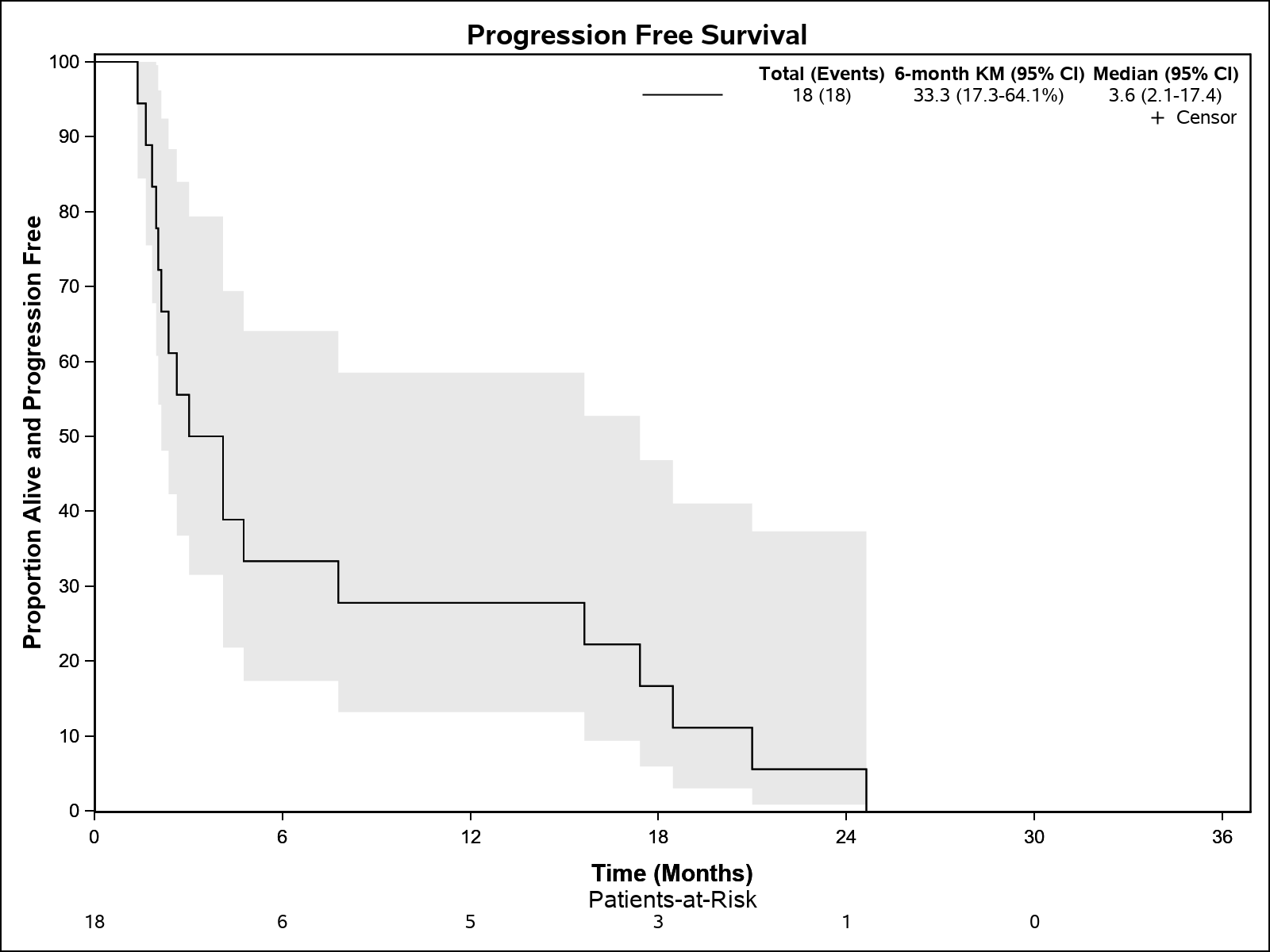 *Kaplan-Meier analysis was performedFigure S2.  Overall Survival All Patients*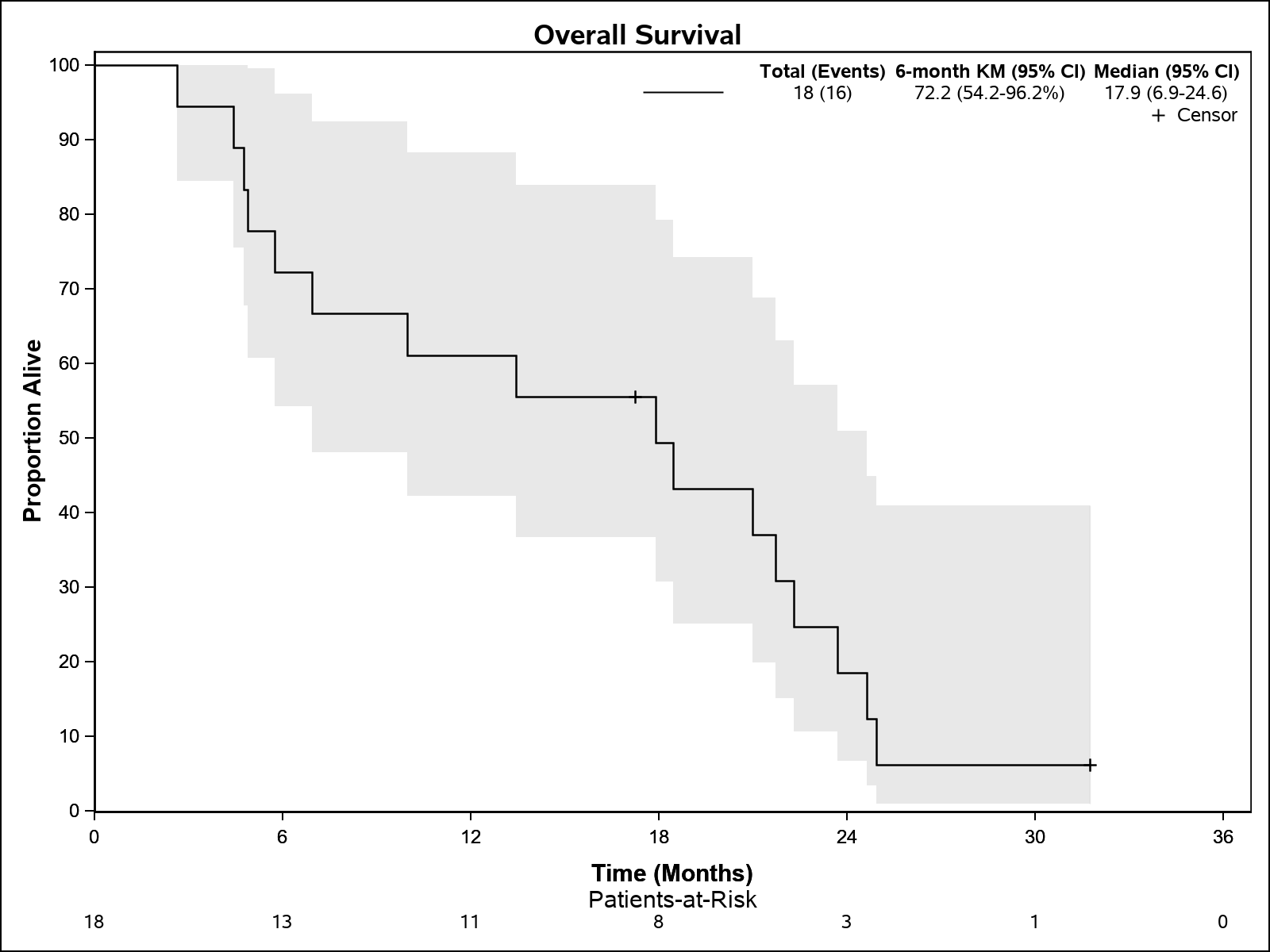 *Kaplan-Meier analysis was performedFigure S3.  Progression-Free Survival HCC patients*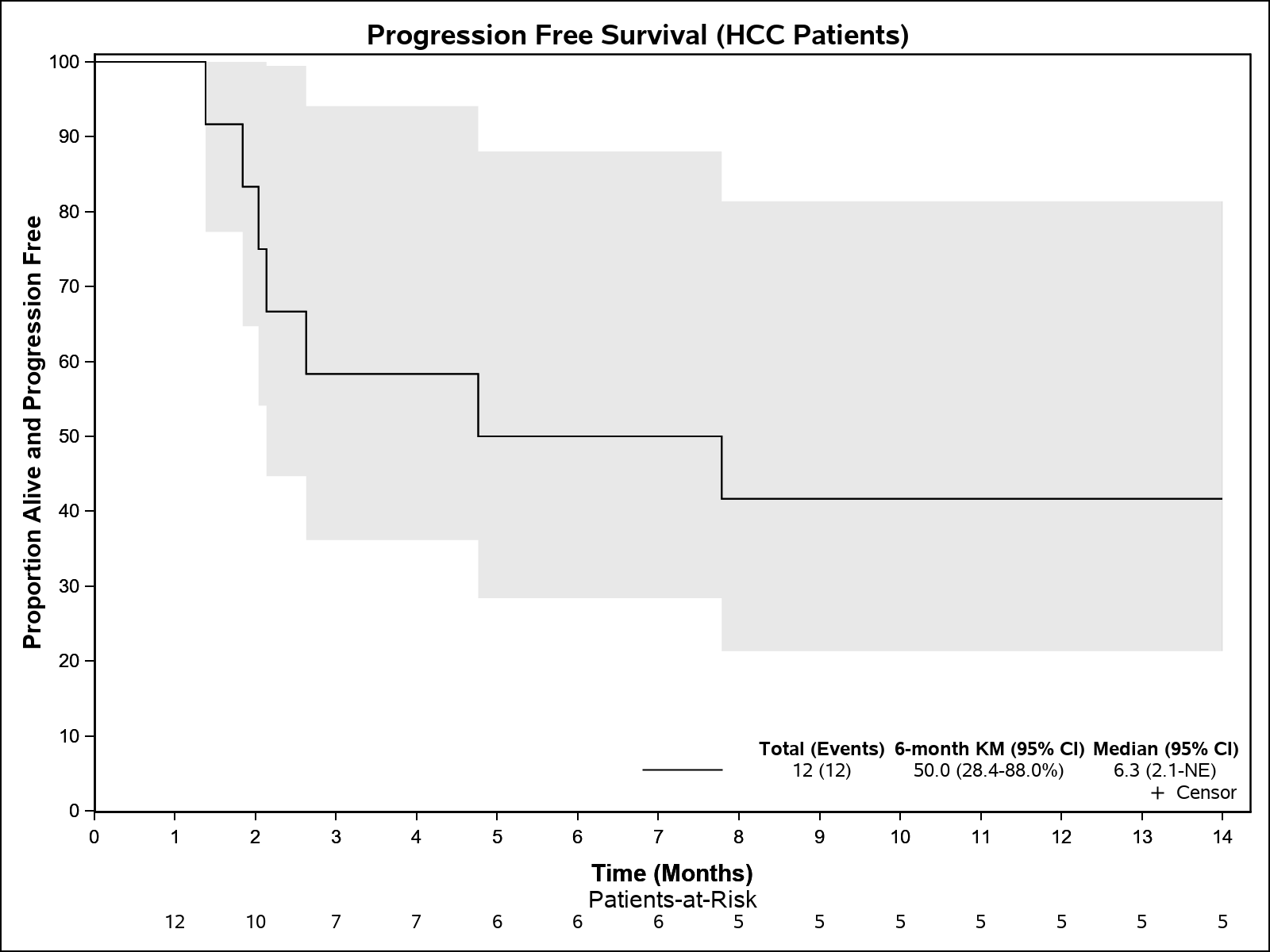 *Kaplan-Meier analysis was performedFigure S4.  Overall Survival HCC patients*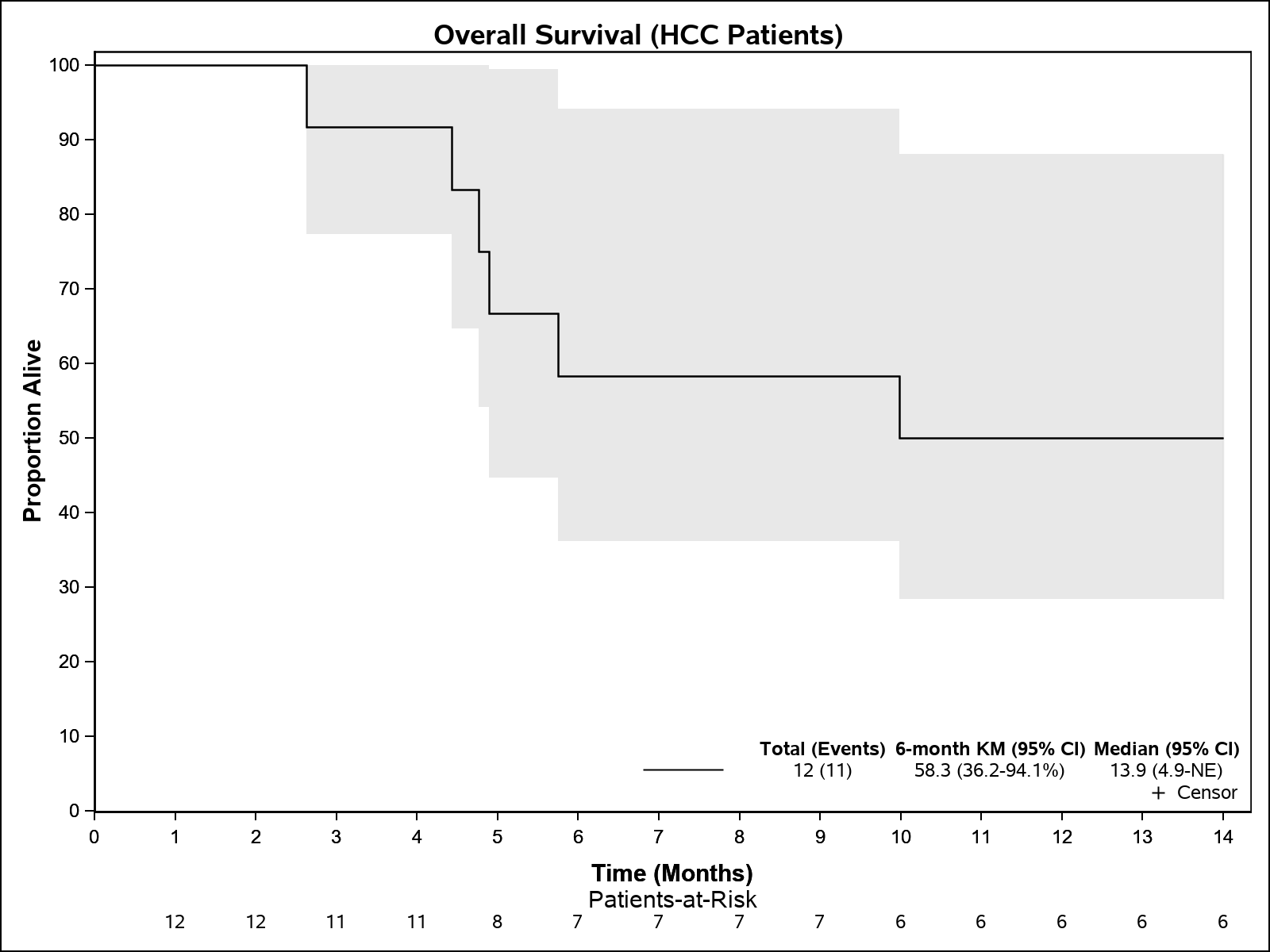 *Kaplan-Meier analysis was performedTable S1. Adverse Event (AE)Dose-Limiting Toxicity Definition Any AE Any Grade 5 toxicity attributed to study treatment Hematologic Any Grade 4 neutropenia lasting more than 7 days Febrile neutropenia Grade 4 thrombocytopenia Nervous system disorders Any Grade ischemia cerobrovascular Any Grade stroke Any Grade transient ischemic attack Other non-hematologic Any non-hematological AEs grade 3 or greater lasting for 14 or more daysAny non-hematologic laboratory criteria which is Grade > 3 and lasting ≥ 14 days that is of clinical significance (e.g. elevated lipase only qualifies as DLT if it is in the presence of clinical pancreatits) Table S2. Demographics and Baseline Characteristics of Hepatocellular Carcinoma patients  (N =12)

Table S2. Demographics and Baseline Characteristics of Hepatocellular Carcinoma patients  (N =12)

Table S2. Demographics and Baseline Characteristics of Hepatocellular Carcinoma patients  (N =12)

Table S2. Demographics and Baseline Characteristics of Hepatocellular Carcinoma patients  (N =12)

0[Sor 200/Evo 240]
(N=4)1[Sor 200/Evo 480]
(N=2)+1a[Sor 200/Evo 340]
(N=6)+1a[Sor 200/Evo 340]
(N=6)Total
(N=12)Total
(N=12)p valueAge (years)0.35601    N42661212    Mean (SD)72.3 (7.4)63.0 (4.2)67.8 (10.4)67.8 (10.4)68.5 (8.8)68.5 (8.8)    Median73.063.064.064.066.066.0    Range(63.0-80.0)(60.0-66.0)(59.0-86.0)(59.0-86.0)(59.0-86.0)(59.0-86.0)Gender0.50002   Female1 (25.0%)0 (0.0%)0 (0.0%)0 (0.0%)1 (8.3%)1 (8.3%)   Male3 (75.0%)2 (100.0%)6 (100.0%)6 (100.0%)11 (91.7%)11 (91.7%)Race0.40912    White2 (50.0%)2 (100.0%)6 (100.0%)6 (100.0%)10 (83.3%)10 (83.3%)    Black or African American1 (25.0%)0 (0.0%)0 (0.0%)0 (0.0%)1 (8.3%)1 (8.3%)    Native Hawaiian or Other  Pacific Islander1 (25.0%)0 (0.0%)0 (0.0%)0 (0.0%)1 (8.3%)1 (8.3%)ECOG PS1.00002    00 (0.0%)0 (0.0%)1 (16.7%)1 (16.7%)1 (8.3%)1 (8.3%)    14 (100.0%)2 (100.0%)5 (83.3%)5 (83.3%)11 (91.7%)11 (91.7%)Child Pugh Score0.42851    Mean (SD)6.5 (0.6)6.0 (1.4)5.8 (0.8)5.8 (0.8)6.1 (0.8)6.1 (0.8)    Median6.56.06.06.06.06.0    Range(6.0-7.0)(5.0-7.0)(5.0-7.0)(5.0-7.0)(5.0-7.0)(5.0-7.0)Child Pugh Classification0.41412    A2 (50.0%)1 (50.0%)5 (83.3%)5 (83.3%)8 (66.7%)8 (66.7%)    B2 (50.0%)1 (50.0%)1 (16.7%)1 (16.7%)4 (33.3%)4 (33.3%)Bilirubin0.72121    Mean (SD)1.3 (0.9)0.8 (0.0)0.8 (0.5)0.8 (0.5)1.0 (0.6)1.0 (0.6)    Median1.00.80.80.80.80.8    Range(0.6-2.5)(0.8-0.8)(0.2-1.5)(0.2-1.5)(0.2-2.5)(0.2-2.5)Albumin0.88171    Mean (SD)3.6 (0.4)3.3 (0.8)3.6 (0.2)3.6 (0.2)3.5 (0.4)3.5 (0.4)    Median3.73.33.63.63.63.6    Range(3.0-3.8)(2.7-3.8)(3.2-3.8)(3.2-3.8)(2.7-3.8)(2.7-3.8)AFP0.74032   <= 400 ng/ml 1 (25.0%)1 (50.0%)4 (66.7%)4 (66.7%)6 (50.0%)6 (50.0%)   > 400 ng/ml 3 (75.0%)1 (50.0%)2 (33.3%)2 (33.3%)6 (50.0%)6 (50.0%)Disease Status1.00002    Intrahepatic2 (50.0%)1 (50.0%)2 (33.3%)2 (33.3%)5 (41.7%)5 (41.7%)    Extrahepatic2 (50.0%)1 (50.0%)4 (66.7%)4 (66.7%)7 (58.3%)7 (58.3%)Vascular Invasion0.41922    Yes3 (75.0%)0 (0.0%)2 (33.3%)2 (33.3%)5 (41.7%)5 (41.7%)    No1 (25.0%)2 (100.0%)4 (66.7%)4 (66.7%)7 (58.3%)7 (58.3%)History of Cirrhosis1.00002    Yes3 (75.0%)2 (100.0%)5 (83.3%)5 (83.3%)10 (83.3%)10 (83.3%)    No1 (25.0%)0 (0.0%)1 (16.7%)1 (16.7%)2 (16.7%)2 (16.7%)Hepatitis B0.18792    Yes1 (25.0%)2 (100.0%)1 (16.7%)1 (16.7%)4 (33.3%)4 (33.3%)    No3 (75.0%)0 (0.0%)5 (83.3%)5 (83.3%)8 (66.7%)8 (66.7%)Hepatitis C0.13132    Yes2 (50.0%)0 (0.0%)5 (83.3%)5 (83.3%)7 (58.3%)7 (58.3%)    No2 (50.0%)2 (100.0%)1 (16.7%)1 (16.7%)5 (41.7%)5 (41.7%)Alcohol Related0.57582    Yes1 (25.0%)0 (0.0%)3 (50.0%)3 (50.0%)4 (33.3%)4 (33.3%)    No3 (75.0%)2 (100.0%)3 (50.0%)3 (50.0%)8 (66.7%)8 (66.7%)NASH    No4 (100.0%)2 (100.0%)6 (100.0%)6 (100.0%)12 (100.0%)12 (100.0%)Other Etiology    No4 (100.0%)2 (100.0%)6 (100.0%)6 (100.0%)12 (100.0%)12 (100.0%)Prior Chemoembolization0.34552    Yes0 (0.0%)1 (50.0%)2 (33.3%)2 (33.3%)3 (25.0%)3 (25.0%)    No4 (100.0%)1 (50.0%)4 (66.7%)4 (66.7%)9 (75.0%)9 (75.0%)Previous Tumor Directed Therapy0.26872    Yes1 (50.0%)3 (50.0%)3 (50.0%)4 (33.3%)4 (33.3%)    No1 (50.0%)3 (50.0%)3 (50.0%)8 (66.7%)8 (66.7%)1Kruskal Wallis    2Fisher ExactSor, sorafenib; Evo, evofosfamide;  ECOG PS, Eastern Cooperative Oncology Group Performance Status; AFP; alphafeto protein; NASH, Non-alcoholic steatohepatitis1Kruskal Wallis    2Fisher ExactSor, sorafenib; Evo, evofosfamide;  ECOG PS, Eastern Cooperative Oncology Group Performance Status; AFP; alphafeto protein; NASH, Non-alcoholic steatohepatitis1Kruskal Wallis    2Fisher ExactSor, sorafenib; Evo, evofosfamide;  ECOG PS, Eastern Cooperative Oncology Group Performance Status; AFP; alphafeto protein; NASH, Non-alcoholic steatohepatitis1Kruskal Wallis    2Fisher ExactSor, sorafenib; Evo, evofosfamide;  ECOG PS, Eastern Cooperative Oncology Group Performance Status; AFP; alphafeto protein; NASH, Non-alcoholic steatohepatitis1Kruskal Wallis    2Fisher ExactSor, sorafenib; Evo, evofosfamide;  ECOG PS, Eastern Cooperative Oncology Group Performance Status; AFP; alphafeto protein; NASH, Non-alcoholic steatohepatitis1Kruskal Wallis    2Fisher ExactSor, sorafenib; Evo, evofosfamide;  ECOG PS, Eastern Cooperative Oncology Group Performance Status; AFP; alphafeto protein; NASH, Non-alcoholic steatohepatitis1Kruskal Wallis    2Fisher ExactSor, sorafenib; Evo, evofosfamide;  ECOG PS, Eastern Cooperative Oncology Group Performance Status; AFP; alphafeto protein; NASH, Non-alcoholic steatohepatitis1Kruskal Wallis    2Fisher ExactSor, sorafenib; Evo, evofosfamide;  ECOG PS, Eastern Cooperative Oncology Group Performance Status; AFP; alphafeto protein; NASH, Non-alcoholic steatohepatitisTable S3. Best Response by RECIST 1.1 Dose Level 0 (N=6 Evaluable)Dose Level 1 (N=5 evaluable)Dose Level +1a (N=7 evaluable)Best ResponsePR SDPDNot assessed1** 5000122*1213*Confirmed Response Rate0/6 (0%)0/5 (0%)1/7 (14%) – (PR)